*Регламент выступления:доклад до 7 минутпрения 3 минутыСреди всех подходов к человеку психология — самый гадательный, самый зависимый от времени подход.Ролан БартКомитет образования и науки Курской областиОбластное государственное бюджетное образовательное учреждение дополнительного профессионального образования«Курский институт развития образования»Рыльский филиалОбластное бюджетное профессиональное образовательное учреждение«Курский базовый медицинский колледж».Программа областного семинара-практикума преподавателей «Медицина и здравоохранение»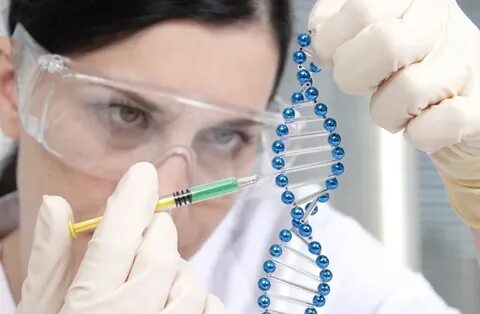 Тема: «Психолого - педагогические аспекты реализации интерактивного обучения в процессе практической подготовки медицинских кадров среднего звена»25.11.2022г.Цель семинара- практикума: обсуждение комплекса психолого-педагогических аспектов реализации интерактивного обучения в процессе практической подготовки медицинских кадров среднего звена; обмен методическим опытом использования психолого-педагогических аспектов, интерактивных технологий в процессе практической подготовки; распространение инновационного педагогического опыта повышения качества подготовки специалистовУчастники семинара – практикума: специалисты ОГБОУ ДПО «Курский  институт развития образования»; методисты,  преподаватели Курского базового медицинского колледжа, Рыльского, Льговского,  Щигровского филиалов.Место проведения: Курская область, г. Рыльск, ул. Роза Люксембург 76,  Рыльский филиал ОБПОУ «КБМК»Дата проведения: 25 ноября  2022  года  Время проведения: 11.00Руководитель областного методического объединенияпреподавателей направления «Медицина издравоохранение»Косьминина  Галина Викторовна, методист  ОБПОУ  «КБМК»Куратор семинара – практикумаТолмачева Валерия Михайловна, к.б.н., доцент кафедрыпрофессионального образования  ОГБОУ   ДПО  КИРО.Регламент работы13.50Интерактивное обучение в процессе подготовки обучающихся специальности «Стоматология ортопедическая»Бобринева Ирина МихайловнаКрыгина Наталья АнатольевнаОБПОУ «КБМК»14.00Применение интерактивных технологий в подготовке медицинских работников среднего звенаГорбачева Ольга ИвановнаЖеурова Надежда Николаевна к.п.н.Звягина Татьяна ВалерьевнаЩигровский филиал  ОБПОУ «КБМК»14.10Метод проектов как оптимальная форма взаимодействия участников образовательного процесса в преподавании предметов общеобразовательного цикла в условиях СПОМаслова Татьяна АлександровнаСмахтина Марина ВалентиновнаЩигровский филиал  ОБПОУ «КБМК»14.30ОбедОбед15.00Отъезд участников мероприятияЗав. филиалом, зав. уч. частьювремямероприятие10.00Встреча и размещение участников мероприятия.10.30Кофе-брейк.10.50Открытие семинара-практикума .Толмачева Валерия Михайловна, к.б.н., доцент кафедры ПО ОГБОУ ДПО КИРО10.50Приветственное слово.Знакомство с программой работы.Косьминина Галина Викторовна, методист ОБПОУ «КБМК»11.00Посещение открытого занятия Дисциплина «Генетика» «Хромосомные и генные болезни»2 курс 1 медсестринская группаПавлова Ирина Борисовна преподаватель Рыльский филиал ОБПОУ «КБМК»12.30Обсуждение открытого занятия. Обмен опытом.Косьминина Галина Викторовна, методист ОБПОУ «КБМК»13.00перерыв 10 мин.перерыв 10 мин.13.10Психологические аспекты познавательных процессов как условия повышения качества обученияДубашевская Екатерина АндреевнаОБПОУ «КБМК»13.20Доклад «Моделирование современного урока с учетом психологических особенностей обучающихся»Литвинова Оксана АлександровнаРыльский филиал ОБПОУ «КБМК»13.30Построение эффективного взаимодействия преподавателя и студента в современном образовательном процессеКопылович Мальвина Витальевна Кузьмина Лилия Петровна Сапронова Наталья ВладимировнаЩигровский филиал ОБПОУ «КБМК»13.40Использование инновационных технологий в системе обучения студентов на практических занятияхМустяца Елена НиколаевнаШкуратова Дарья ВладимировнаЛьговский филиал ОБПОУ «КБМК»